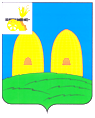 АДМИНИСТРАЦИЯОСТЕРСКОГО СЕЛЬСКОГО ПОСЕЛЕНИЯРОСЛАВЛЬСКОГО РАЙОНА СМОЛЕНСКОЙ ОБЛАСТИПОСТАНОВЛЕНИЕот  28.12.2022  № 110           В соответствии с Федеральным законом от 27 июля 2010 г. № 210-ФЗ «Об организации предоставления государственных и муниципальных услуг» Администрация Остерского сельского поселения Рославльского района Смоленской областип о с т а н о в л я е т:1. Внести в Административный регламент по предоставлению  муниципальной услуги  «Согласие на вселение граждан в качестве проживающих совместно с нанимателем членов его семьи в муниципальное жилое помещение, предоставленное по договору социального найма», утвержденный постановлением Администрации Остерского сельского поселения Рославльского района Смоленской области от 19.05.2014 №28 (в редакции постановления Администрации Остерского сельского поселения Рославльского района Смоленской области от 17.05.2016 № 64), следующее изменение:- подпункт 1 пункта 2.6.3 признать утратившим силу.2. Настоящее постановление подлежит размещению на официальном сайте Администрации Остерского сельского поселения Рославльского района Смоленской области в информационно - телекоммуникационной сети «Интернет».        3.  Контроль исполнения настоящего постановления оставляю за собой.Глава муниципального образованияОстерского сельского поселенияРославльского района Смоленской области                                          С.Г.АнанченковО внесении изменения в Административный регламент по предоставлению  муниципальной услуги «Согласие на вселение граждан в качестве проживающих совместно с нанимателем членов его семьи в муниципальное жилое помещение, предоставленное по договору социального найма», утвержденный постановлением Администрации Остерского сельского поселения Рославльского района Смоленской области от 19.05.2014 №28